Карточка для оплаты по QR-codeИнструкция об оплате по QR-codeИнструкция об оплате по QR-code1. Заходим в мобильное приложение Сбербанк Онлайн2. Переходим в «Платежи и переводы»3. «Оплата по QR-коду или штрих-коду»4. Считываем штрих-код с помощью камеры смартфона5. Сверяем реквизиты и оплачиваем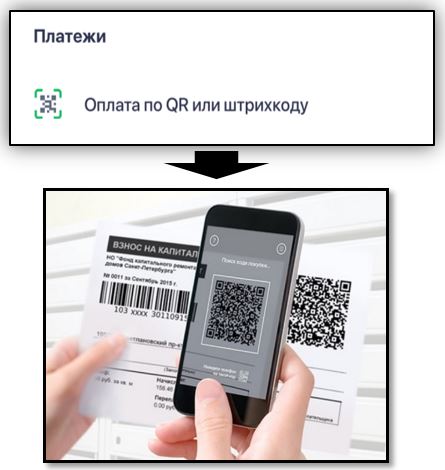 